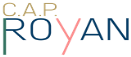    ADHÉSION AU CENTRE D'ARTS PLASTIQUES DE ROYAN 2023Nom:……………………………………………...........Prénom:………………………………………………………….Profession : ..........................................................................................................................Année de naissance:…………………………………………………………..Adresse :…………………………………………………………………………………………………………………………N° de téléphone :………………………………………………………………..Email……………………………………….……………………………………………………………………………………….Cotisation: Membre : 20 €      Couple : 30 €     Membre bienfaiteur : 50 € et plus Nouvelle  Adhésion :                                 Renouvellement de l’adhésion :    Règlement par chèque à l'ordre du C.A.P. ROYAN ou virement IBAN FR76 3000 3019 3200 0372 6348 674 Association à but non lucratif le Centre d’Arts Plastiques de Royan présente chaque année, à l'Espace d'art contemporain des Voûtes du Port, deux expositions accompagnées d'animations pédagogiques, scolaires et culturelles : au printemps : Anna MARK, Gouaches Jean-Patrice ROZAND, Sculptures, Hanns SCHIMANSKY, Pliages. En automne : Pascale PIRON Peintures et Aquarelles.L'adhésion au C.A.P. ROYAN vous permet d'être informé des rencontres et événements organisés par l'association et vous invite à y participer. Elle vous donne droit au catalogue de l'exposition  de PASCALE PIRON (ou à un autre catalogue édité antérieurement).Cette adhésion représente un soutien vital pour le C.A.P. ROYAN. Elle donne droit aux membres bienfaiteurs (50€ et plus) à une réduction d’impôts après déduction du prix  du catalogue (20 €) ; Nous leur adresserons un reçu fiscal. Merci d'adresser votre courrier à :Jean-Pascal Léger Directeur du C.A.P. ROYAN, 1, avenue Fayolle, 94300 Vincennes              Té1. 06 7675 43 47 royan.cap@gmail.com -site : https://www.cap-royan.com/Vos données seront conservées dans le respect de la loi RGPD